Fiche de saisine prévention et protection de l’enfance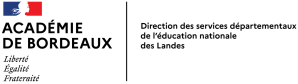                               du dispositif d’appui social               A l’usage des professionnels du second degré                  (Lois des 07/03/2007 et 14/03/2016 relative à la protection de l’enfance)										DestinataireMadame Françoise DUTEIL, conseillère technique de service social en faveur des élèves :    rapportprotectionenfance40@ac-bordeaux.frVous pouvez contacter Madame DUTEIL au 05 58 05 66 88 ou 06 15 94 26 81 pour toute demande de conseil technique préalable à cet écrit.ENFANT(S) CONCERNE(S) :     2) DETENTEUR DE L’AUTORITE PARENTALE : 3)  MOTIFS DE LA SAISINE :Comportement compromettant :  La  santé 		 La sécurité  		 La moralité	 Les conditions d’éducation (ex :      absentéisme récurent)                    Autres motifs :                                                                    Négligences lourdes (défaut de soin et/ou alimentaire)	 Violences psychologiques Violences  physiques                                                                                       Suspicion de violences sexuelles                                                                                                            (Attouchement, viol)En cas de violences physiques : constat du médecin scolaire           □    oui              □     non  En cas de suspicion de violence sexuelle intrafamiliale, NE PAS PREVENIR LA FAMILLE         4) LIEU :									 Intrafamilial 		 Extra-familial 		 Institutionnel       5) Personnels éducation nationale ayant participé à l’évaluation :       6)Assistante sociale de secteurNom : :Prise de contact :  Oui		                                        Non, pourquoi ?         7) Personnels extérieurs qui accompagnent l’enfant si connus :         7) Les parents ont-ils été avisés de l’information préoccupante du service social de la DSDEN ?                         Oui		                                        Non, pourquoi ?          8) EXPOSE DE LA SITUATION :1. Décrire les circonstances du recueil de la confidence de l’enfant, les faits observés à l’école(comportement))2. Indiquer les faits rapportés en précisant par qui (l’élève lui-même ou un tiers). Retranscrire fidèlement les mots et expressions de l’enfant ou du tiers en utilisant des guillemets. Ne pas interpréter ou porter un jugement.3. Date(s) des entretiens avec la famille4.date(s) des équipes éducatives5. Si absentéisme récurent, date(s) de saisine sur PAGODE SignatureEtablissement (nom, adresse, téléphone) : Date de saisine et de recueil des éléments inquiétants :Nom et qualité de l’expéditeur :  : NOMPrénomSexeDate et lieu de naissanceClasseAdresse de l’enfantMERE (nom de jeune fille)PEREAUTRENOM - PrénomDate de naissanceProfessionSituation matrimonialeAdresse :Nom, qualité,  :Nom, qualité (Psychologue, éducateur…)  :Avis de madame DUTEIL, conseillère technique responsable départementale du service social en faveur des élèves                                                                                                 Date et Signature